BATH AND BEPPU FRIENDSHIP ASSOCIATIONCommittee Meeting AGENDA 18:00, 20th November 2018The Mayor’s Parlour, The Guildhall, Bath 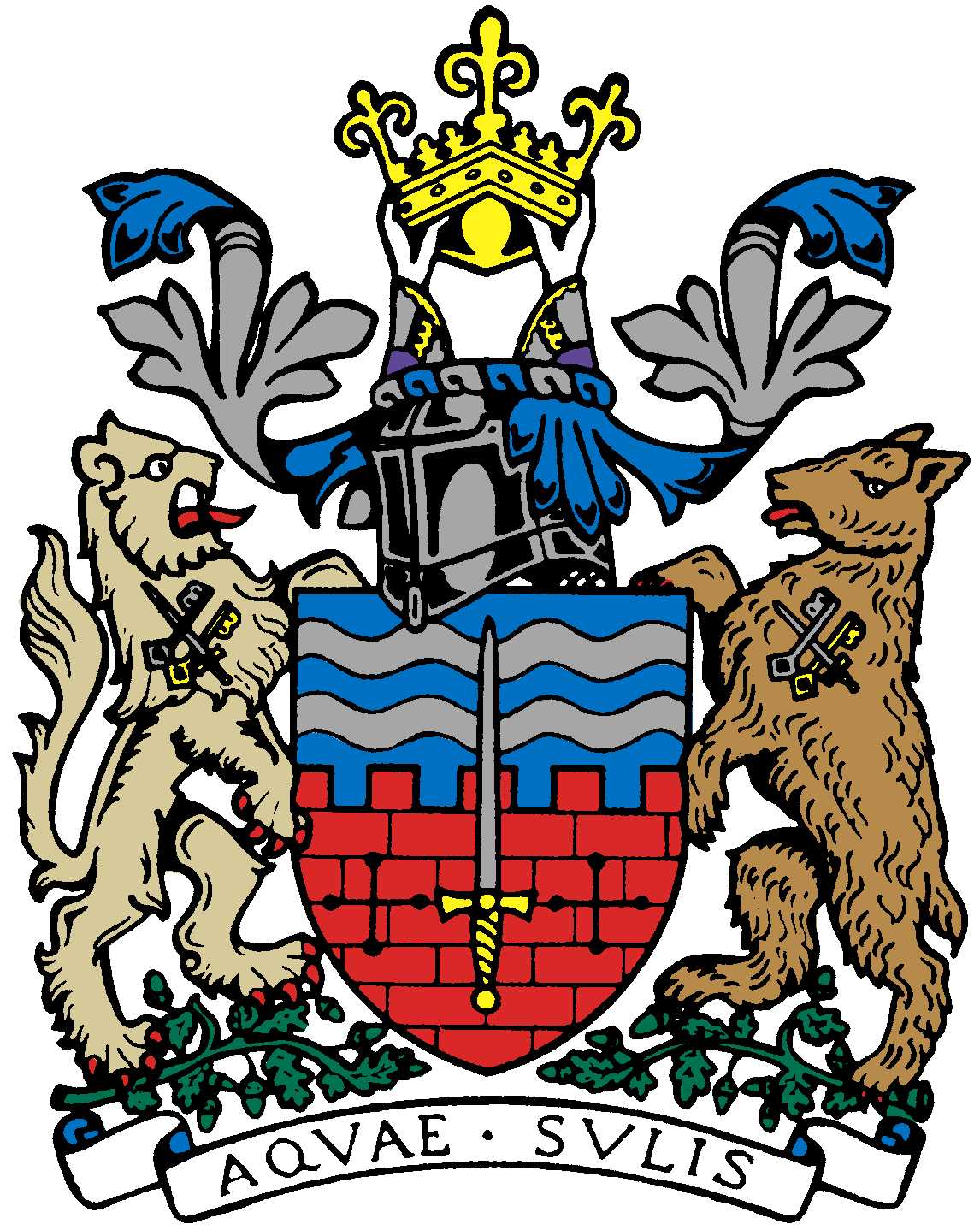 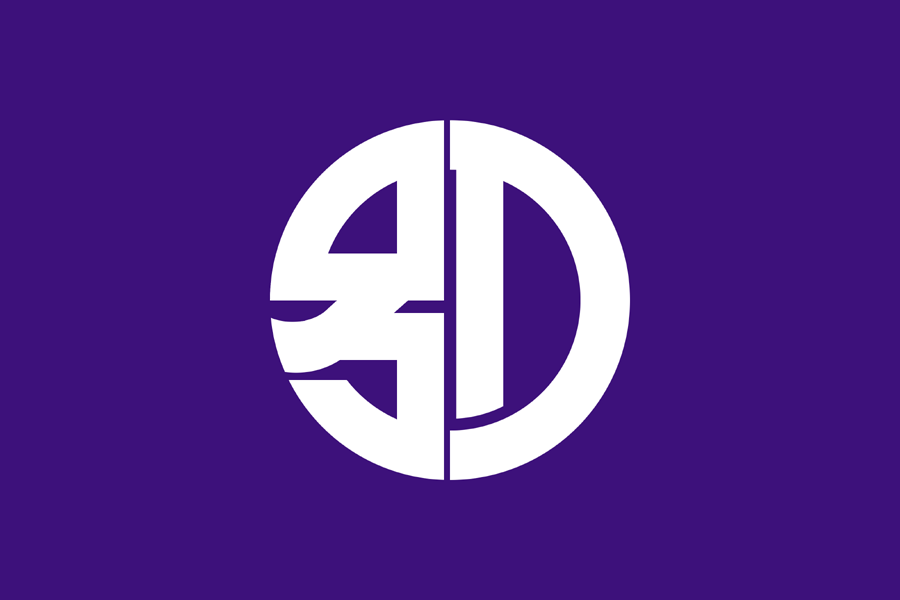 ItemBy1Welcome Paul 2Minutes of Last MeetingJane/Paul3Kunisaki/Glastonbury link: any Anglo-Japanese families known in Glastonbury area? All4Visit of Beppu Mayor 19/20/21 Dec.Paul/Kaoru5Emakimono Update Jane/Michiyo/Mieko6Shin’ai Girl’s High School visit 27-29 March 2019Jane/Mieko/Paul7BRLSA World Affairs through our Eyes Japan - Mr Tsuruoka, Japanese Ambassador to the UKKaoru/All8New Year Dinner 19/1Kaoru9David Tanner Talks about JapanDavid/Paul10Progress on shared PDF files for BBFASachiko/Yukie11Rugby World Cup Free Ticket OpportunityKaoru12Next Meeting Jane